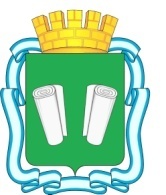 городская Дума городского округа Кинешмашестого созываРЕШЕНИЕот 29.07.2020  № 98/625Об установке мемориальной доскив память о Грибковой Лидии ИвановнеВ соответствии со ст. 16 Федерального Закона от 06.10.2003 №131-ФЗ «Об общих принципах организации местного самоуправления в Российской Федерации», ст.ст. 29, 56 Устава муниципального образования «Городской округ Кинешма»,  решением Кинешемской городской Думы четвертого созыва от 30.05.2007 №32/276 «Об утверждении Положения «Об установке, обеспечении сохранности и демонтаже мемориальных досок в городе Кинешме», на основании ходатайства областного бюджетного учреждения здравоохранения «Кинешемская центральная районная больница», решения комиссии по охране культурного наследия при администрации городского округа Кинешма (протокол от 26.02.2019 №3)городская Дума городского округа Кинешма решила:1. Установить мемориальную доску в память о Грибковой Лидии Ивановне на фасаде здания по адресу: г.Кинешма, ул.Дзержинского, 26.  2. Финансирование работ по установке мемориальной доски произвести за счет средств инициатора.3. Настоящее решение вступает в силу со дня принятия.4. Контроль за исполнением данного решения возложить на постоянную   комиссию  по  социальной  политике   городской  Думы   городского  округа  Кинешма (В.Г. Задворнова) и  заместителя главы администрации городского округа Кинешма (И.Ю. Клюхина).Председатель городской Думы							 городского округа Кинешма						   М.А. БатинПриложение к решению городской Думы                                                                                          городского округа Кинешма                                                                                        от  29.07.2020  № 98/625Эскиз мемориальной доски в памятьо Грибковой Лидии Ивановне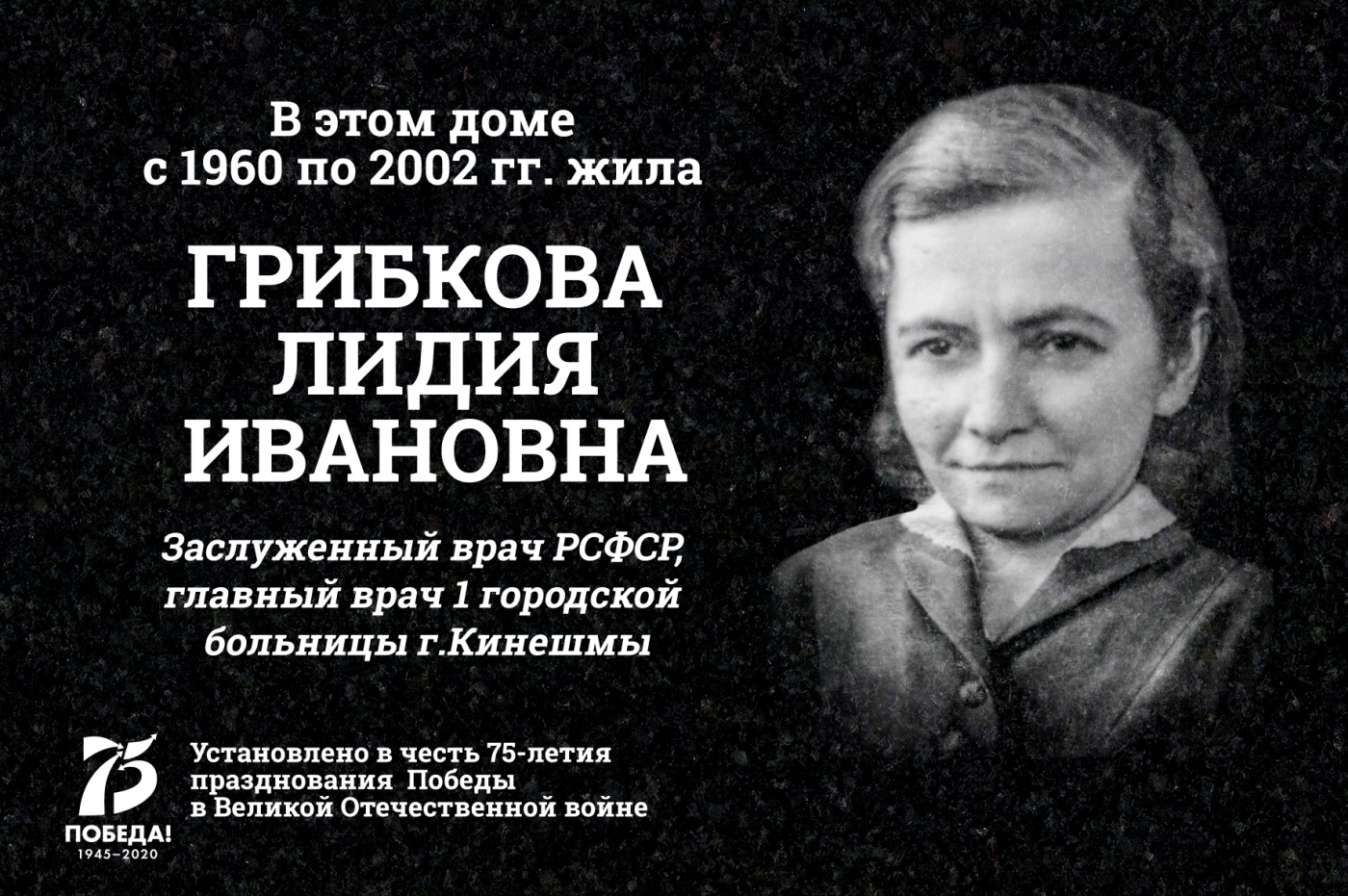 